Occupazione attualeDal 1994	Consigliera di alto livello per il dipartimento delle politiche sociali della Camera federale austriaca per l'economia Dal 1995	Membro del comitato consultivo per la sicurezza e la salute sul luogo di lavoroMembro del consiglio di amministrazione dell'Agenzia europea per la sicurezza e la salute sul lavoro, con sede a Bilbao Portavoce dei datori di lavoro dal 2001Presidente del consiglio di amministrazione nel 2001, 2004, 2007, 2010, 2013, 2016 e 2019Membro del comitato per gli affari sociali di SMEunited, l'organizzazione europea dell'artigianato e delle PMI Presidente (2001-2009) Dal 1998	Membro del Comitato economico e sociale europeo (CESE) Presidente dell'Osservatorio del mercato del lavoro 2013-2015Presidente della sezione specializzata Occupazione, affari sociali, cittadinanza dal 2018Esperienza professionaleDal 1991 al 1994	Programma di formazione presso la Camera federale austriaca per l'economia 	Nel corso del programma di formazione: Tirocinio presso il dipartimento di politica giuridicaTirocinio presso la DG Mercato interno e servizi finanziari della Commissione europeaAddetta alla Delegazione austriaca per il libero scambio presso l'Unione europeaIstruzione1984-1990	Studi di giurisprudenza (laurea magistrale) presso l'Università di ViennaIstruzione supplementare1983-1984	Studi di lingue a ParigiLingue	Tedesco IngleseFranceseSpagnolo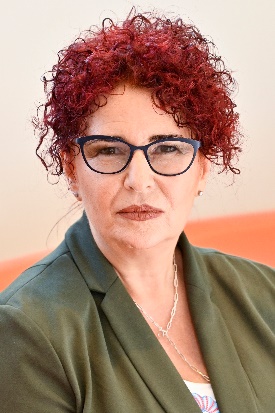 Dati personaliCognome: 		SchwengNome:			ChristaNazionalità:		austriacaIndirizzo professionale:	99 Rue Belliard/Belliardstraat, 1000 Bruxelles/BrusselTel.:			+32 (0)2 546 96 33E-mail:			president.eesc@eesc.europa.eu